附件：电工工种报考条件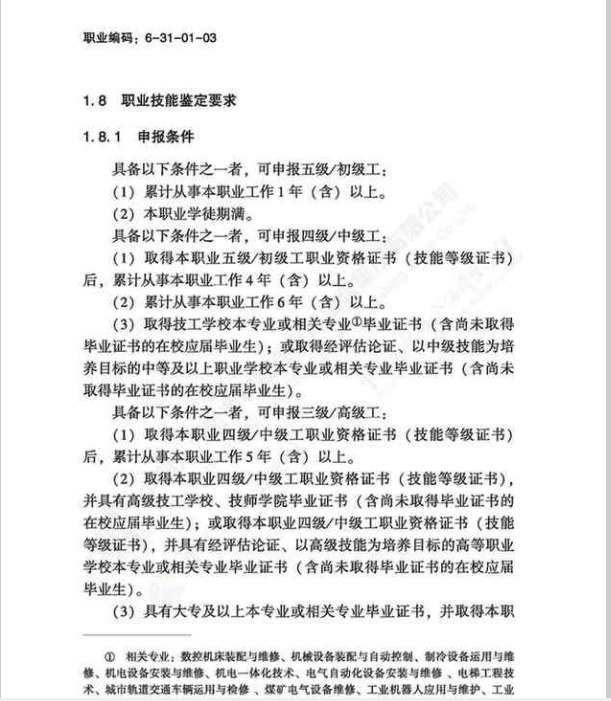 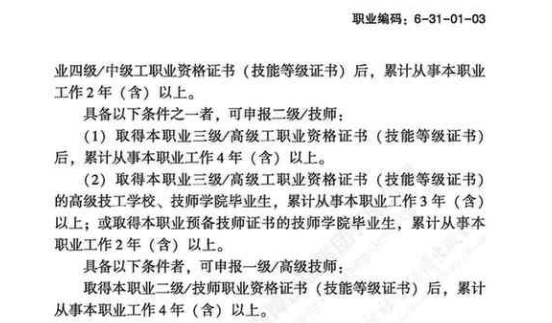 